САНКТ-ПЕТЕРБУРГСКИЙ ПОЛИТЕХНИЧЕСКИЙ УНИВЕРСИТЕТ ПЕТРА  ВЕЛИКОГООтчет по лабораторной работе №2«Задача Кирша»Выполнил:студент 3-го курсакафедры «Теоретическая механика»Смирнов А.В.Проверил:Ле-Захаров С.А.Санкт-Петербург, .ПОСТАНОВКА ЗАДАЧИДана плоская квадратная пластина с круглым вырезом посередине. С двух  противоположных сторон приложена равномерно распределенная нагрузка. Необходимо исследовать численное решение задачи в пакете Abaqus в зависимости от размера пластины и сетки и сходимость этого решения.РЕАЛИЗАЦИЯ ЗАДАЧИДля упрощения задачи и сокращения вычислений воспользуемся симметрией задачи и будем рассматривать четверть пластины (Рис. 1) и добавим условия симметрии в граничные условия.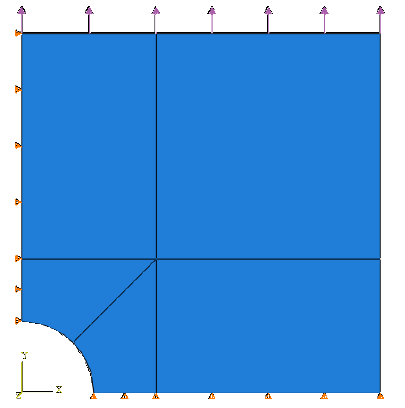 Рис. 1. Часть пластины с заданными граничными условиями и условиями симметрии.Положим значения модуля Юнга, коэффициентов Пуассона и приложенной нагрузки равными:В окрестности выреза зададим более мелкую сетку, чем на остальной части пластины для большей точности. (Рис. 2)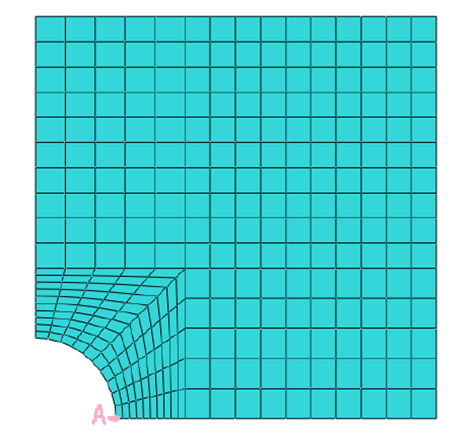 Рис. 2. СеткаРЕЗУЛЬТАТЫРассмотрим пластину с сеткой разной густоты. Возьмем отношение радиуса выреза к длине стороны равное 0,2. и – компоненты тензора напряжений. Из теории известно, что в точке А для бесконечной пластины 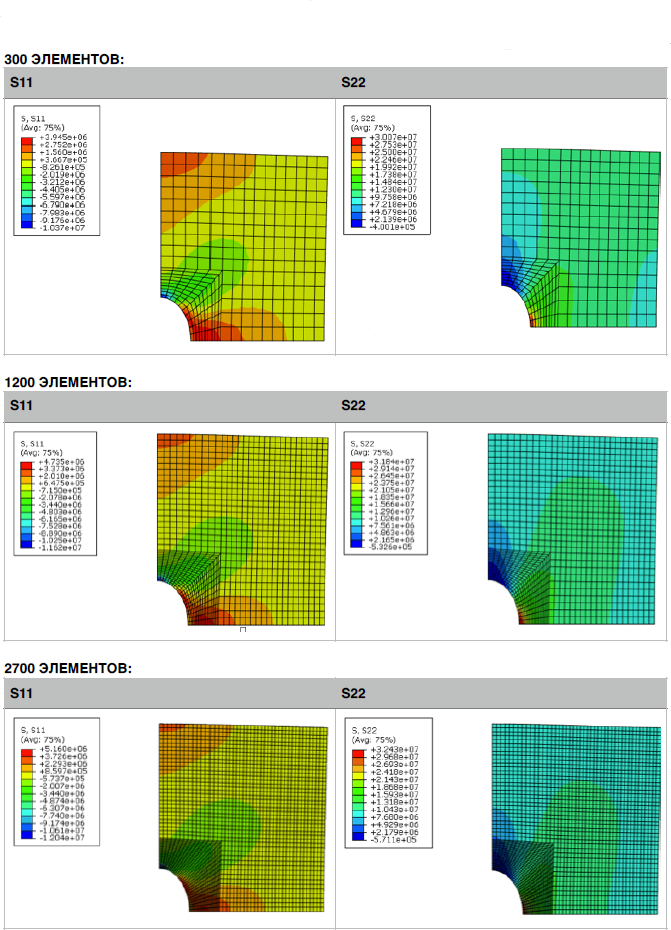 Рис. 3-5. Численные результаты для различных разбиений В ходе вычислений были получены результаты, приведенные в таблице 1Таблица 1. Результаты по числу разбиений График 1.Можно сделать вывод, что значение  сходится к значению, которое больше теоретического.Теперь будем изменять отношение радиуса выреза к длине стороны, а число разбиений зафиксируем ( примем его равное  300 ). Обозначим его за С.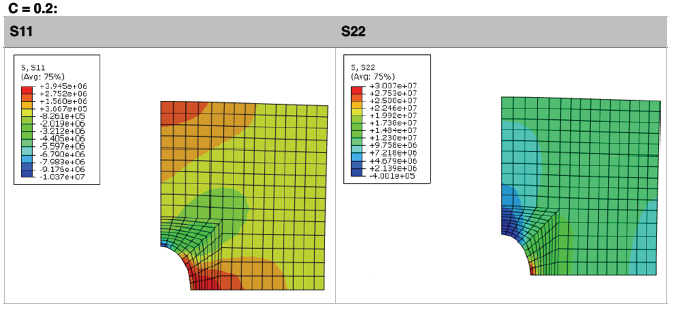 Рис. 6. Численные результаты для различных С.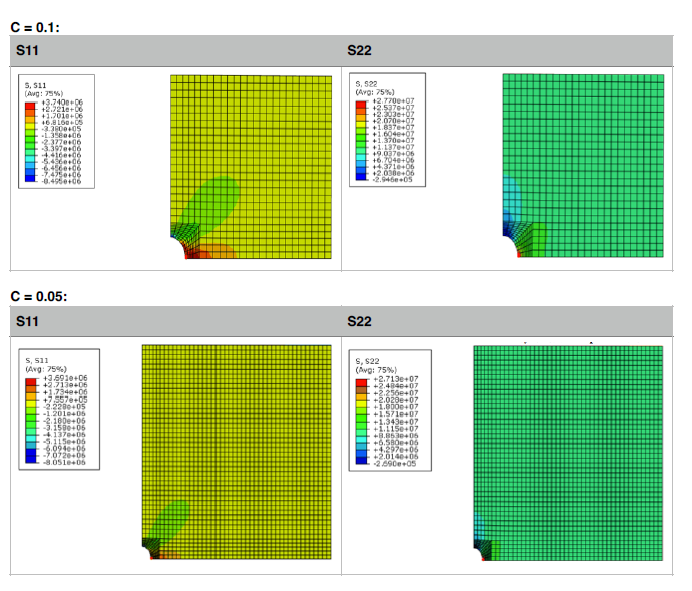 Рис. 7-8. Численные результаты для различных С.Аналогично были получены результаты, приведенные в таблице 2 Таблица 2. Результаты по различным C График 2.Можно сделать вывод, что при уменьшении числа С значение  сходится к значению, которое меньше теоретического.ВЫВОДВ рамках двух экспериментов была исследована зависимость компонента  тензора напряжений в точке. При измельчении сетки или уменьшении отверстия решение сходится, причём в первом случае решение больше теоретического, а во втором – не превышает теоретического. Можно предположить, что при совокупном уменьшении отношения радиуса отверстия к длине стороны и измельчении сетки численное решение будет сходиться к теоретическому решению для бесконечной пластины.Число разбиений3003,0112003,1827003,24С0.23,010.12,770.052,74